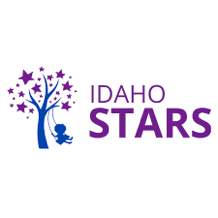 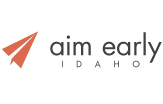 IdahoSTARS RISE CrosswalkRegister on RISE to access the trainings listed on this crosswalk https://rise.idahostars.org/#/signup (if you do not have a RISE account)Once you are logged in you will be able to search using the # listed in the crosswalk below to find the training you’d like to complete.  Please note the column Format in RISE (options:  online, live, or TTA)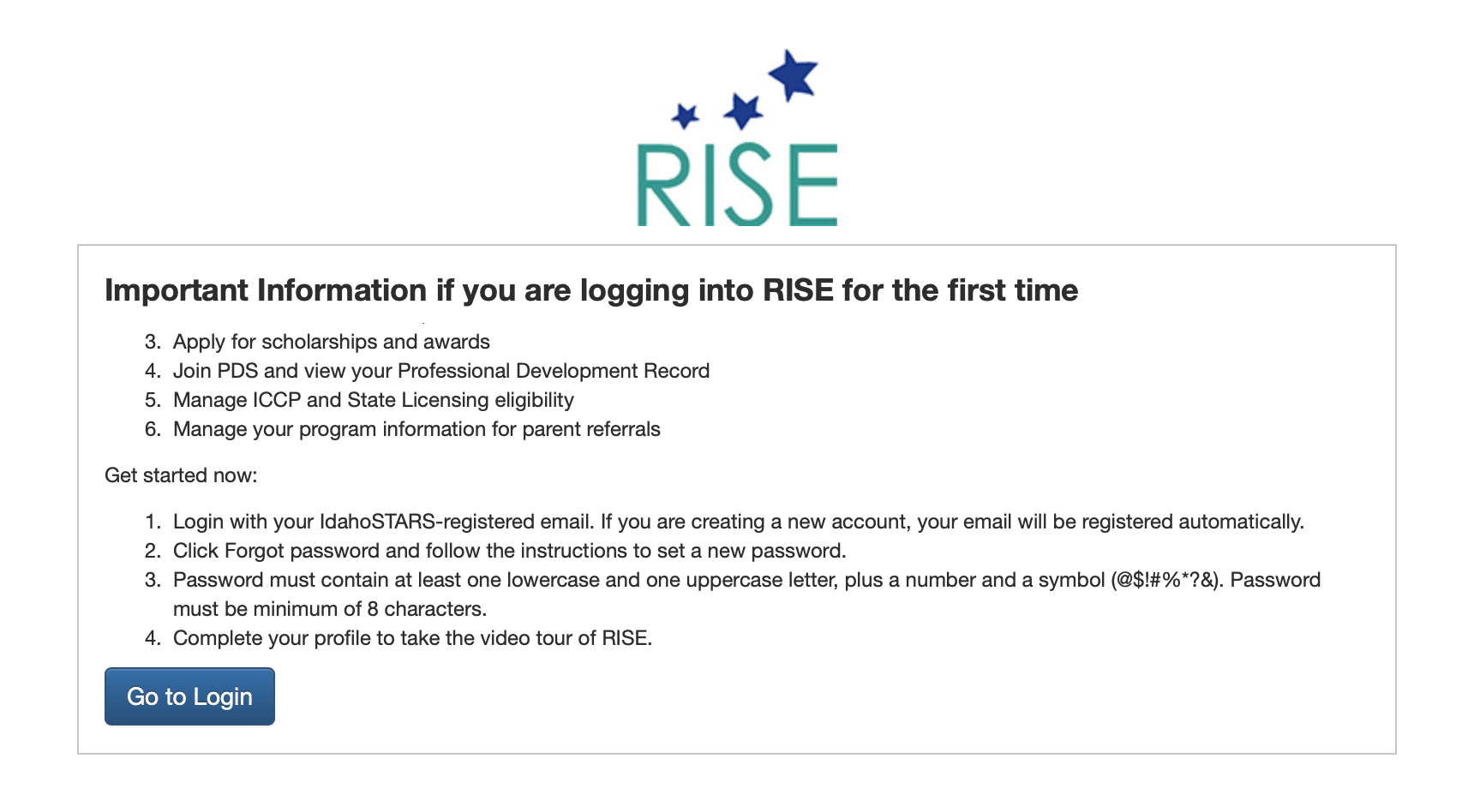 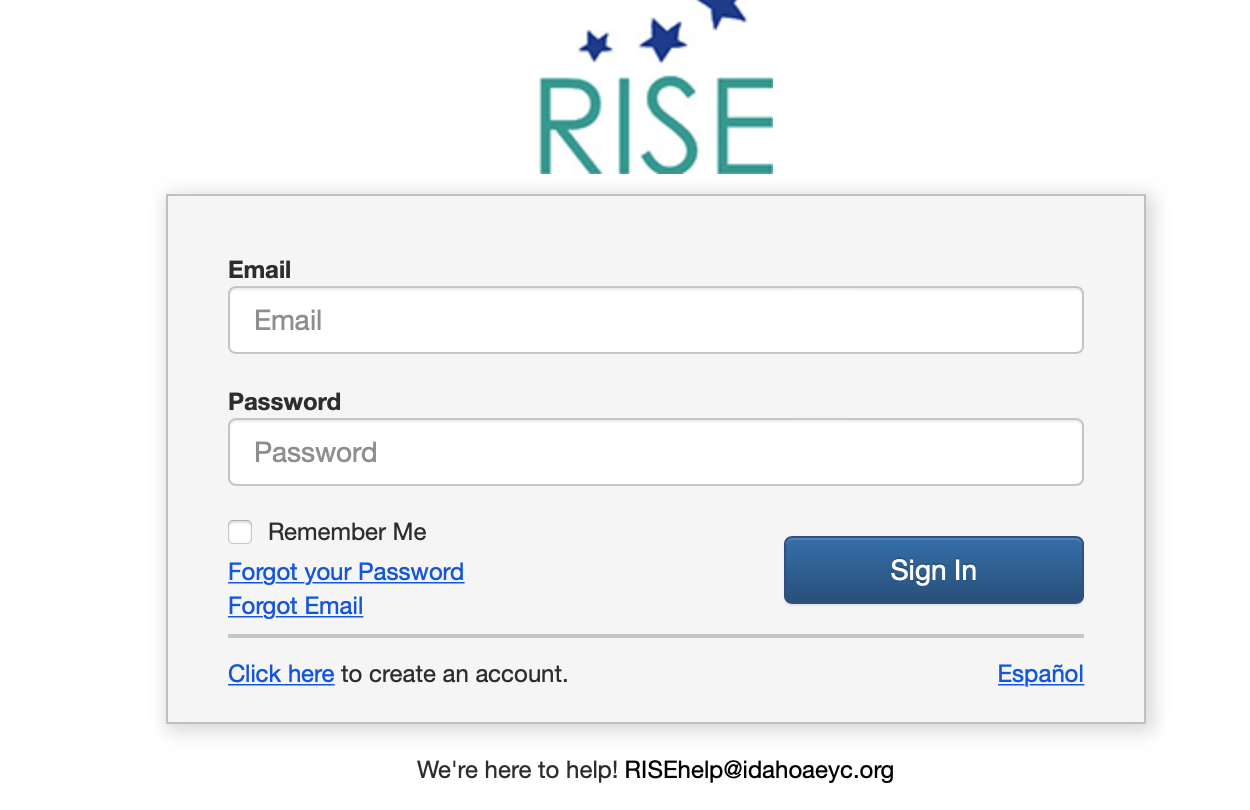 Track what you have doneIf you printed the crosswalk place an “x” in the completed column on the right side of the document for each of the trainings you completedYou can simply “click” in the  and it will mark it with an X for each completed training.Add the total hours completed on the crosswalk and enter where indicated the last page Save or Scan your crosswalkIf you used the crosswalk as a fillable form you can then save it as a PDF to your computer for uploading in the next stepIf you printed the crosswalk to track your training you will need to scan it as a PDF before you can upload it to EASyAdd your crosswalk in EASyLog into your EASy applicationGo to the Education tab and at the bottom of the page click on 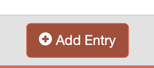 Select “Crosswalk”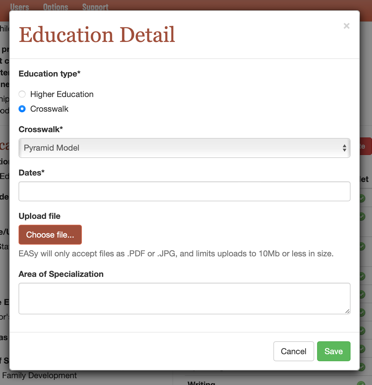 Select IdahoSTARS RISEEnter the date range you completed the trainingsUpload your copy of the crosswalk (EASy will only accept .PDF or .JPG files so you will need to save your crosswalk in one of those formats before you upload it)Click on the GREEN save button when done and proceed to step #5Click on the “Edit Competencies” button  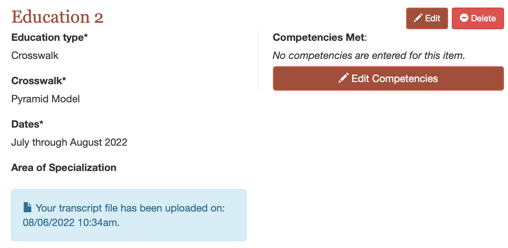 Click in the box under “met” for those marked on your crosswalkWhen you click on the + sign it opens the competency, the – closes the competencyMake sure you click the GREEN save button!!			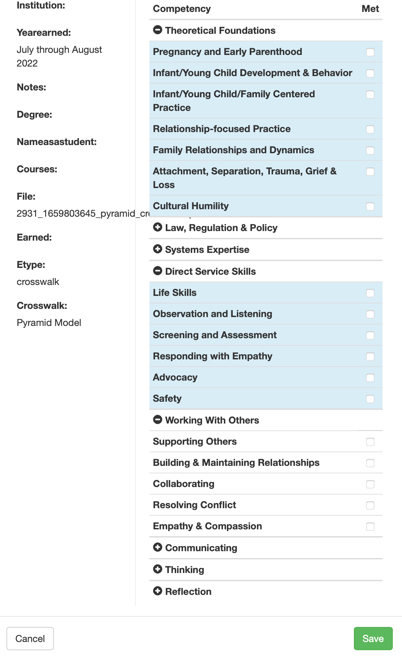 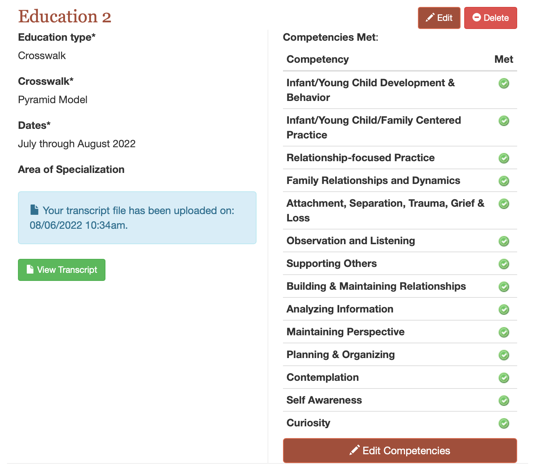 ENTER THE TOTAL THE NUMBER OF TRAINING HOURS for this PAGE:      ENTER THE TOTAL THE NUMBER OF TRAINING HOURS for this PAGE:      ENTER THE TOTAL THE NUMBER OF TRAINING HOURS for this PAGE:      ENTER THE TOTAL THE NUMBER OF TRAINING HOURS for this PAGE:      ENTER THE TOTAL THE NUMBER OF TRAINING HOURS for this PAGE:       ENTER THE TOTAL THE NUMBER OF TRAINING HOURS for this PAGE:       ENTER THE TOTAL THE NUMBER OF TRAINING HOURS for this PAGE:       ENTER THE TOTAL THE NUMBER OF TRAINING HOURS for this PAGE:       and then TOTAL ALL PAGES:      Completed (X)IdahoSTARS trainings ModuleHoursFormatIn RISECompetencies coveredTrauma-Informed Care & the Pyramid Module – Module 1 (305)12Onlineattachment, separation, trauma, grief & lossself-awarenessTrauma-Informed Care & the Pyramid Module – Module 2 (306)21.5Onlineinfant/young child development & behaviorTrauma-Informed Care & the Pyramid Module – Module 3 (307)31.5Onlinerelationship-focused practiceePyramid Birth – 5, Module 1: Building Relationships and Creating Supportive Environments (367)(English/Spanish)16Onlinemaintaining perspectiveinfant/young child development & behaviorfamily relationships & dynamicsattachment, separation, trauma grief, & losssupporting otherscontemplation ePyramid Birth – 5, Module 2: Social Emotional Teaching Strategies (368)(English/Spanish)26Onlinemaintaining perspectiverelationship-focused practiceinfant/young child development & behaviorinfant/young child & family-centered practiceobservation & listening self-awarenessePyramid Birth – 5, Module 3: Individualized Intervention (369)(English/Spanish)36Onlinemaintaining perspectiveinfant/young child development & behaviorbuilding & maintaining relationshipsplanning & organizinganalyzing informationcuriosity Preschool ePyramid Package: Module 1, Building Relationships and Supportive Environments (659)16Onlinemaintaining perspectivebuilding & maintaining relationshipscontemplationplanning & organizingobservation & listeningfamily relationships & dynamicsPreschool ePyramid Package: Module 2, Social Emotional Teaching Strategies (660)*additional training needed specific to birth to 36 months26Onlineobservation & listeninginfant/young child development & behavior*planning & organizingbuilding & maintaining relationshipsmaintaining perspectiveself-awarenessComplete (X)IdahoSTARS trainings ModuleHoursFormatIn RISECompetencies coveredPreschool ePyramid Package: Module 3, Individualized Intervention (661)*additional training needed specific to birth to 36 months36Onlinemaintaining perspectivecollaboratinginfant/young child development & behavior*analyzing informationobservation & listeningplanning & organizingePyramid Infant Toddler – Module 1: Social Emotional Development in the Context of Relationships (408)16Onlinemaintaining perspectiveinfant/young child development & behaviorfamily relationships & dynamicsattachment, separation, trauma grief, & losssupporting otherscontemplationePyramid Infant Toddler – Module 2: Responsive Routines, Environments, and Targeted Strategies (409)26Onlinerelationship-focused practiceinfant/young child development & behaviorinfant/young child & family-centered practicefamily relationships & dynamicsobservation & listening self-awarenessePyramid Infant Toddler – Module 3: Individualized Intervention (410)36Onlinemaintaining perspectiveinfant/young child development & behaviorbuilding & maintaining relationshipsplanning & organizinganalyzing informationcuriosityAddressing Challenging Behaviors, Module 1: Promoting Social and Emotional Health in Young Children (509)13Onlineinfant/young child development & behaviorattachment, separation, trauma & losssupporting othersAddressing Challenging Behaviors, Module 2: Promoting Social and Emotional Health in Young Children (510)23Onlineobservation & listeningbuilding & maintaining relationshipsanalyzing informationAddressing Challenging Behaviors, Module 3: Promoting Social and Emotional Health in Young Children (511)32Onlineself-awarenessfamily relationships & dynamicsAddressing Challenging Behaviors, Module 4: Promoting Social and Emotional Health in Young Children (512)43Onlineplanning & organizingexercising sound judgmentresolving conflictComplete (X)IdahoSTARS trainings ModuleHoursFormatIn RISECompetencies coveredThe Heart of Infant & Toddler Care, Lesson One: Everything Begins with Relationships (392)11onlineinfant/young child & family-centered practiceThe Heart of Infant & Toddler Care, Lesson Two: Personal Care Routines - Infants (393)21onlineexercising sound judgementThe Heart of Infant & Toddler Care, Lesson Three: Personal Care Routines - Toddlers (396)31onlineexercising sound judgementThe Heart of Infant & Toddler Care, Lesson Four: The Developing Infant (399)41onlineobservation & listeningThe Heart of Infant & Toddler Care, Lesson Five: The Developing Toddler (400)51onlineobservation & listeningReducing Implicit Bias (370)2onlinecultural humilitymaintaining perspectiveET: Preventing Children from Getting Hurt & Responding to Suspected Child Abuse or Neglect (345)(English/Spanish)2online/ livegovernment law & regulationsafetyET: Infant Development: Physical, Cognitive, Language & Communication, Social & Emotional (550)(English/Spanish)1.5onlineinfant/young child development & behaviorET: Toddler Development: Physical, Cognitive, Language & Communication, Social & Emotional (549)(English/Spanish)1.5onlineinfant/young child development & behaviorET: Preschool Age Child Development: Physical, Cognitive, Language & Communication, Social & Emotional (628)(English/Spanish) *does not fully meet infant/young child development & behavior2 onlineinfant/young child development & behavior*ET: Safe, Appropriate, and Engaging Outdoor Environments (552)(English/Spanish)2online/ livegovernment, law & regulation safetyET: Safe & Healthy Sleep (609)(English/Spanish)2online/ liveagency policysafetyET: Supporting Early Brain Development (406)(English/Spanish) *does not fully meet Pregnancy & Early Parenthood1online/ livepregnancy & early parenthood*WIC: Beyond the Grocery Store (476) *does not fully meet Pregnancy & Early Parenthood1onlinecommunity resourcespregnancy & early parenthood*ACEs 1.0: Trauma, Violence and ACEs (478)(English/Spanish)3liveattachment, separation, trauma, grief & lossprofessional/personal developmentmaintaining perspectiveComplete (X)IdahoSTARS trainings ModuleHoursFormatIn RISECompetencies coveredACEs 2.0: Hope in Caring for and Educating Children Affected by Trauma (480)(English/Spanish)3liveattachment, separation, trauma, grief & lossfamily relationships & dynamicsadvocacyIntroduction to Responsive Relationships, Supportive Environments, and Behavior Guidance for Young Children (334)2liveinfant/young child & family-centered practiceplanning & organizingIntroduction to the ASQ-3 (348)3livescreening & assessmentanalyzing informationmaintaining perspectiveAn Introduction to Strengthening Families: A Protective Factors Framework (405)(English/Spanish)2onlineresponding with empathylife skillsStrengthening Families (567)(English/Spanish)3liveinfant/young child & family centered practiceresponding with empathybuilding & maintaining relationshipsSharing Leadership, Partnering with Parents (528)(English/Spanish)3liveinfant/young child & family-centered practicecollaboratingadvocacyResponsible Adults, Safe Children (513)(English/Spanish)3livesafetylife skillsethical practiceCommitting to Strengthening Families (526)(English/Spanish)3liveself-awarenessplanning & organizingpersonal/professional developmentDo No Harm (620)(English/Spanish)2online/ liveagency policygovernment, law, & regulationSharing is Caring:  How to share your knowledge of ACEs, brain development and the power of positive experiences (503)2liverelationship-focused practicesupporting othersLunch Box Mealtime Basics: Healthy and Safe Lunch Contents and Quality Lunch Box Policies (593)2livegovernment, law & regulation agency policyProfessionalism 1.0 (572)2liveethical practicelife skillsProfessionalism and Ethics in Child Care (571)(English/Spanish)1onlineethical practiceEnvironment Rating Scales: A Tool for Quality Improvement (546)(English/Spanish) *does not fully meet Screening & Assessment1onlinescreening & assessment*Complete (X)IdahoSTARS trainings ModuleHoursFormatIn RISECompetencies coveredMore About the Environment Rating Scale (ERS) ECERS-3 & ITERS-3 (589)(English/Spanish) *does not fully meet Screening & Assessment1onlinescreening & assessment*Tools for Screening and Developmental Monitoring in Child Care (663)(English/Spanish)2online/liveagency policyservice delivery systemsIntroduction to High Quality Early Childhood Inclusion (372)(English/Spanish)2onlinegovernment, law & regulation agency policyChildren Who Are Dual Language Learners (451)(English/Spanish) 1onlinecultural humilityChoose Safe Places and Drinking Water Testing for Child Care (309)(English/Spanish)1onlinecommunity resourcesI got my ERS results… now what?!? Using ERS results as a tool in Continuous Quality Improvement (381)2livescreening & assessmentsolving problemsUnderstanding Trauma and its impact on Early Learning (308)2liveattachment, separation, trauma, grief & lossempathy and compassionThe Role of Child Care Providers in Idaho’s Early Intervention Services (441) (English/Spanish)1.5onlineservice delivery systemsagency policyIncorporating Activities into Child Care Routines to Promote Children’s Oral Health (440) (English/Spanish)   1onlinecommunity resourcesBuilding Positive Relationship with Children Through Therapeutic Encounters/Engaging Interactions TTA3TTAanalyzing informationrelationship-focused practicebuilding & maintaining relationshipsSelf-Care and Self-Reflection in the Workplace TTA2TTAself-awarenessmaintaining perspectiveUsing ASQ-3 with Families in your Program TTA3TTAscreening & assessmentanalyzing informationsolving problemsSupporting Dual Language Learners (DLLs) and Promoting English Learning TTA2TTAethical practicecultural humilityActive Supervision TTA3TTAobservation & listeninganalyzing informationexercising sound judgementComplete (X)IdahoSTARS trainings ModuleHoursFormatIn RISECompetencies coveredBrain Research and Its Implications for Early Childhood Programs TTA2TTAinfant/young child development & behaviorsolving problemsBuilding Spaces, Finding Words to Support Positive Guidance TTA2TTArelationship-focused practiceresponding with empathyClassroom Design and the Physical Environment TTA4TTAinfant/young child development & behaviorplanning & organizingobservation & listeningcontemplationEmotional Literacy TTA 4TTAinfant/young child development & behavioremotional responseethical practiceself-awarenessNurturing and Responsive Relationships TTA3TTArelationship-focused practicebuilding & maintaining relationshipsempathy & compassion Supporting Social Emotional Skills in the Classroom: Self-Awareness and Emotional Regulation TTA3TTAsupporting othersself-awarenessresponding with empathySchedules and Routines TTA3TTAinfant/young child development & behaviorfamily relationships and dynamics life skillsTransitions TTA3TTAinfant/young child development & behaviorsupporting othersmaintaining perspective Pyramid Module 1, Part 1- Promoting Children’s Success: Building Relationships (442)   2livebuilding & maintaining relationshipsfamily relationships & dynamicsPyramid Module 1, Part 2- Promoting Children’s Success: Creating Supportive Environments (444)1liveplanning & organizingPyramid Module 1, Part 3- Promoting Children’s Success: Schedules, Routines, & Transitions (455)2livemaintaining perspectivecontemplationPyramid Module 1, Part 4- Promoting Children’s Success: Giving Directions and Teaching Classroom Rules (471)1livesupporting othersPyramid Module 2, Part 1- Teaching Social Emotional and Friendship Skills (482)2liverelationship-focused practicebuilding & maintaining relationshipsPyramid Module 2, Part 2- Teaching Emotional Literacy, Self-Regulation, and Problem-Solving Skills (497)2liveinfant/young child development & behaviorplanning & organizingComplete (X)IdahoSTARS trainings ModuleHoursFormatIn RISECompetencies coveredPyramid Module 2, Part 3- Focusing on Individualized Supports and Partnering with Families (502)2liveinfant/young child & family-centered practicefamily relationships & dynamicsPyramid Module 3, Part 1- Intensive Intervention: What is Challenging Behavior? (613)3liveinfant/young child development & behavioranalyzing informationmaintaining perspectivePyramid Module 3, Part 2- Intensive Intervention: Developing a Behavior Support Plan (619)3liveplanning & organizingobservation & listeningcollaboratingCaring for the Caregiver (472)2online/ liveemotional responseself-awarenessThe ZERO TO THREE Critical Competencies for Infant-Toddler Educators™ Area 1 Micro-Course: Supporting Social-Emotional Development – SE-1 Building Warm, Positive, and Nurturing Relationships3liverelationship-focused practicecultural competenceattachment, separation, trauma, grief & lossThe ZERO TO THREE Critical Competencies for Infant-Toddler Educators™ Area 1 Micro-Course: Supporting Social-Emotional Development – SE-2 Providing Consistent and Responsive Caregiving3liverelationship-focused practiceresponding with empathyadvocacyThe ZERO TO THREE Critical Competencies for Infant-Toddler Educators™ Area 1 Micro-Course: Supporting Social-Emotional Development – SE-3 Supporting Emotional Expression and Regulation3liveinfant/young child development & behaviormaintaining perspectivelife skillsThe ZERO TO THREE Critical Competencies for Infant-Toddler Educators™ Area 1 Micro-Course: Supporting Social-Emotional Development – SE-4 Promoting Socialization3liveinfant/young child development & behaviorself-awarenessanalyzing information The ZERO TO THREE Critical Competencies for Infant-Toddler Educators™ Area 1 Micro-Course: Supporting Social-Emotional Development – SE-5 Guiding Behavior   3liveinfant/young child development & behaviorsolving problemsplanning & organizingThe ZERO TO THREE Critical Competencies for Infant-Toddler Educators™ Area 1 Micro-Course: Supporting Social-Emotional Development – SE-6 Promoting Children’s Sense of Identity and Belonging3liveexercises sound judgementlisteningcuriosityThe ZERO TO THREE Critical Competencies for Infant-Toddler Educators™ Area 2 Micro-Course: Supporting Cognitive Development – C-1 Facilitating Exploration and Concept Development 3livemaintaining perspectiveanalyzing informationcuriosityThe ZERO TO THREE Critical Competencies for Infant-Toddler Educators™ Area 2 Micro-Course: Supporting Cognitive Development – C-2 Building Meaningful Curriculum3livescreening and assessmentobservation & listening planning & organizingComplete (X)IdahoSTARS trainings ModuleHoursFormatIn RISECompetencies coveredThe ZERO TO THREE Critical Competencies for Infant-Toddler Educators™ Area 2 Micro-Course: Supporting Cognitive Development – C-3 Promoting Imitation, Symbolic Representation, and Play3liverelationship-focused practiceinfant/young child development & behaviorcultural humility The ZERO TO THREE Critical Competencies for Infant-Toddler Educators™ Area 2 Micro-Course: Supporting Cognitive Development – C-4 Supporting Reasoning and Problem Solving 3livesolving problemsanalyzing informationexercises sound judgementThe ZERO TO THREE Critical Competencies for Infant-Toddler Educators™ Area 3 Micro-Course: Supporting Language and Literacy Development – L&L-1 Promoting Communication Exchange3liveinfant/young child development & behaviorresponding with empathy life skillsThe ZERO TO THREE Critical Competencies for Infant-Toddler Educators™ Area 3 Micro-Course: Supporting Language and Literacy Development – L&L-2 Expanding Expressive and Receptive Language and Vocabulary 3livespeakingcultural humility attachment, separation, trauma, grief & lossThe ZERO TO THREE Critical Competencies for Infant-Toddler Educators™ Area 3 Micro-Course: Supporting Language and Literacy Development – L&L-3 Promoting Early Literacy3liverelationship-focused practicemaintaining perspective analyzing informationSpreading HOPE: Healthy Outcomes from Positive Experiences, the Role of Child Care Providers1online/ liveadvocacyBasics of Food, Nutrition, and Mealtimes (397)2livesafetyobservation and listeningBasics of Active Physical Play (398)2livegovernment, law & regulation safetyChildhood Food Insecurity (470)   1onlinecultural humility 